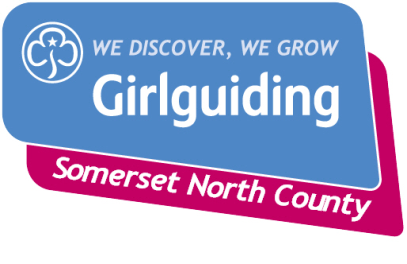 Event Planning FormTitle of Event:  ……………………………………………………………………………………………………………..          Potential Numbers:      Potential CostsMinimum Numbers to ensure a viable event:Young MembersAdult Members (leaders)Is a Deposit required from the County to secure the venue?	The County Finance Committee will:   Confirm viability   Propose a timescale for deposits and a cut-off date for numbers   Specify the process for collecting fees e.g. one payment per Division and for paying           expenses.   A specific expenses form will be supplied.   Make a recommendation to the County Executive on whether to proceedPlease send completed form to the Chair of the County Finance Committee.finance@girlguidingsomersetnorth.org.ukOutline of event and objectives including links to the programme:Proposed Date:Venue:Young Members   Adult MembersHire of VenueTravel for Participants – e.g. coaches organisedOn Site Activity CostsHire of EquipmentMaterials for ActivitiesCateringVolunteer Expenses: Travel, Tea/CoffeeTotalAnticipated charge per Young MemberAnticipated charge per Adult Member